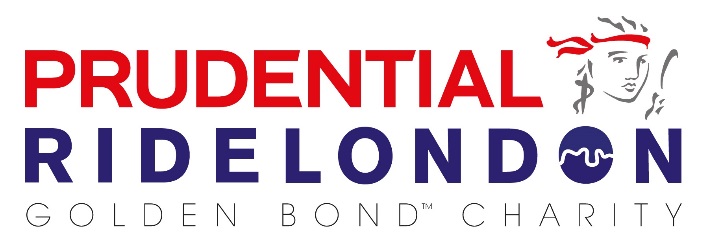 REGISTRATION FORMSECTION 1: ABOUT YOUWe would like to know more about your relationship to the College. SECTION 2: SUPPORTING & PROMOTING YOUR PARTICIPATION IN THE CHALLENGEWe want to support your fundraising efforts as much as we can!SECTION 4: DECLARATIONBy signing this form, I confirm and declare the following:I am a ‘fit and proper’ person to raise money in aid of The Royal College of Pathologists (‘the College’) and do not intend to do anything to bring the College into disrepute.I shall be required to sign a fundraising agreement with the College and pay a non-refundable registration fee of £50 by no later than 00:59 hours on Friday 5th October 2018 in order to confirm my College place on the Prudential Ride London- Surrey 100.I commit to raising a minimum of £500 for the College.All monies raised from my participation in the Prudential Ride London-Surrey 100 Cycle Challenge shall be forwarded to the College within six weeks of the challenge being completed.Thank You! IntroductionRegistrations are now being accepted for the College’s Prudential Ride London- Surrey 100 Cycle Challenge, which will take place on Sunday 4th August 2019. All monies raised will be used to support the College’s global health projects and activities.To register for this event, please complete this form as fully as possible. Please note that as part of the registration process, you will be required to:Pay a non-refundable Challenge Registration Fee of £50; Set up a BT MyDonate page for any online fundraising or sponsorship donations to the College;Undertake to raise a minimum of £500 on behalf of the College; andSign a fundraising agreement with the College; Registration submission process & deadlinesCompleted registration forms should be emailed to: Deborah KoInternational Coordinatordeborah.ko@rcpath.org Registration forms should be received by no later than Friday 8th May 2019. Please note that your place on this challenge will not be guaranteed until the College has received the Challenge Registration Fee. Title  SurnameForenameAddressDate of BirthHome PhoneMobilePostcodeCountryEmailOccupationJob titleEmployerI am A FellowA TraineeA MemberAn EmployeeOther (please state)YOUR PROFILEWe would like to know more about our Challengers in order to help them raise funds and publicise their participation in the Challenge.   Please provide us with a short profile about you.  Tell us why you are taking part in this Challenge, your interests & hobbies! (maximum 150 words)Would you be happy for our Communications Team to promote and/or share information about your fundraising on behalf the College?  YesNoWould you be willing to take part in media interviews if requested?  YesNoIf you do not already have one, would you be willing to set up an online donations page through BT MyDonate (https://mydonate.bt.com/)?  YesNoWill you be using any social media to promote your fundraising and participation in the Prudential Ride London- Surrey 100 Cycle Challenge 2019? (if Yes, please provide details below)  YesNoSocial Media Social Media Social Media Social Media Social Media Are you on/ Do you have any of the following?YesNoHow many followers, friends or contacts do you have?Please provide your ‘handle’, ‘name’ or website address. TwitterFacebookLinkedInInstagramYouTubeBlogHow did you find out about the opportunity to take part in the London to Paris Cycle Challenge on behalf of the College?How did you find out about the opportunity to take part in the London to Paris Cycle Challenge on behalf of the College?How did you find out about the opportunity to take part in the London to Paris Cycle Challenge on behalf of the College?How did you find out about the opportunity to take part in the London to Paris Cycle Challenge on behalf of the College?How did you find out about the opportunity to take part in the London to Paris Cycle Challenge on behalf of the College?How did you find out about the opportunity to take part in the London to Paris Cycle Challenge on behalf of the College?College websiteThe BulletinLinkedInPresident’s monthly e-newsletterFacebookThrough a Colleague/ FriendInternational e-newsletterTwitterOther: Signed        Date                  